Бюллетень №13 Информационного центра коренных народов Республики Алтай «Бирлик»Право на информациюЧойский район является местом традиционного проживания коренных малочисленных народов республики Алтай – тубаларов. Тубалары – тюркоязычная этническая общность, которая в научной литературе еще с советских времен принято считать одной из основной групп северных алтайцев. На территории района проживает 520 представителей КМН РА или 6 % от всей численности района. Более 200 человек или 40% от всего коренного населения заняты в традиционных отраслях хозяйствования – охота, сбор дикоросов.На территории района зарегистрировано 6 общин КМН, основными видами деятельности которых являются охотопромысел, заготовка и переработка древесины. Община «Память» занимается изготовлением сувенирной продукции, сохранением культуры, искусства и этническим туризмом. Имеется Центр тубаларской культуры при Чойском отделе культуры.В 2007 году специалисты центра правовой  информации при центральной библиотеке провели социологическое исследование на тему «Информационные потребности КМН» Результаты исследования показали, что 70% всех опрошенных (было опрошено 150 человек) отмечают наличие информационного  «вакуума». Им практически негде получить информацию о своих правах на социально-экономическое и культурное развитие. Каждый представитель КМН, как и любой гражданин, должен использовать свое конституционное право на доступ к информации. Все проблемы коренного населения района начинаются с того, что им через суд приходится доказывать свою национальную принадлежность. ФЗ «О гарантиях прав коренных малочисленных народов РФ» фактически не работает, о ФЗ «О территориях традиционного природопользования коренных малочисленных народов Севера, Сибири, Дальнего Востока РФ» люди знали только понаслышке. Подавление гражданской ответственности и самосознания КМН на предыдущем историческом этапе сегодня выгодно используется недальновидными чиновниками, чтобы не решать назревшие проблемы развития социально-экономической адаптации этих народов в современном мире. Нахождение новых путей развития для малочисленных народов сегодня решит наиболее актуальные вопросы. Что, в свою очередь, невозможно без осознания ими необходимости взаимодействия со всем обществом. Поэтому сегодня так необходимо создание Информационного Центра на территории Чойского района, территории традиционного расселения малочисленного народа РА. Поэтому мы совместно с региональной общественной организацией  «Информационный центр для коренных народов РА «Бирлик», руководитель И.В. Солодуха, приняли решение открыть при центральной библиотеке Чойского района представительство этой организации. Центр будет выполнять информационные, исследовательские, методические, просветительские, организационные и культурные функции. Мероприятия, которые будут проводиться в рамках проекта, создадут оптимальные условия для удовлетворения конституционного права на доступ к информации КМН РА, проживающих в Чойском районе, для осуществления политических, правовых, социальных, гуманитарных задач. Центр будет способствовать формированию в обществе природосообразного мировоззрения, развитию необходимых человеческих качеств, в том числе самосознания, понимания, воли, объединению разумных сил общества, активизации действий граждан по защите своих прав и свобод.Основными целями и задачами нашего центра будет:- повышение информированности КМН, руководителей общин, органов власти, лидеров правозащитного движения;- создание условий для позитивного сотрудничества общественных организаций, КМН, органов власти, объединение их усилий для конструктивного решения конкретных проблем, связанных с восстановлением и сохранением традиционного образа жизни и хозяйствования.Наши задачи будут таковы:- распространение информации о практическом применении всего объема законодательства для решения конкретных проблем коренного населения;- распространение информации о методах эффективного обучения практике правоприменения для руководителей общин;- создание условий для осознания гражданами значения своевременного получения, осознанного восприятия и необходимого распространения общественно-значимой информации.Для достижения поставленных целей мы будем:- обеспечивать оптимальные условия для удовлетворения конституционного права на доступ к информации КМН;- обеспечивать свободный доступ потребителей информации о КМН к информационным ресурсам Центра для профессиональной, учебной, общественной и другой деятельности на основе современных компьютерных технологий;- расширять фонд информационных ресурсов (книжный фонд, фонд периодики, электронных изданий и других документов) освещающих вопросы КМН;- для подготовки национального кадрового резерва района содействовать профессиональному самоопределению молодежи из числа КМН;- сохранять историко-культурное наследие КМН, воспитывать подрастающее поколение на основе национальных ценностей;- содействовать созданию благоприятных условий для межнациональных и межконфессиональных отношений в целях развития толерантного сознания.Мы надеемся, что при создании нашего Центра, повысится правовая культура КМН, а органы республиканской и муниципальной власти почувствуют ответственность за традиционный образ жизни КМН и, наконец-то, на территории района, где проживают представители коренного малочисленного народа республики, начнут действовать федеральные и местные правовые акты.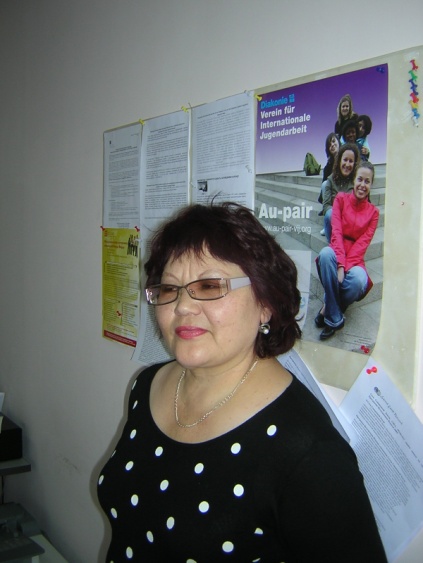 Надежда МарковаЧерез века читаем историюМы, потомки древних тюрков, по праву гордимся тем, что живем на земле, которая является прародиной всех тюркских народов. Одним из доказательств являются археологические раскопки в урочище Пазырык. Здесь было найдено пять больших курганов. Все они были разграблены еще в древности с целью похищения вещей из ценного металла. Пазырыкский курган известен в мировой науке и культуре своими раскопками, сделанными в 1865 году археологом, этнографом, тюркологом В.В. Радловым. Пазырык прославился еще и тем, что там были найдены огромный ворсовый ковер размером , пазырыкская арфа-Jадан (дьадаан) - 5 метров, четырехколесная повозка, которая в народе называется «летучей колесницей» выполненная без единого гвоздя и многое другое. Все эти находки хранятся в Эрмитаже (г. Санкт-Петербург). Все эти находки смело утверждают о том, что быт, искусство, военное дело людей того времени были на очень высоком уровне. Об этом М.П. Завитуха в своей статье «Пазырык древняя самобытная культура алтайских кочевников» пишет следующее: «Мастерство исполнения, проявленное алтайскими художниками во всех областях творчества, поражает и по сей день. Оно отработано на протяжении нескольких поколений на основе подлинно народного творчества. Лучшие достижения не были секретом одного или нескольких мастеров.До сих пор алтайское искусство является одной из вершин композиционного мастерства. Вызывает восхищение работы резчиков по дереву, кости и рогу непринужденно располагать любой сюжет в заданную форму украшаемого предмета. Они смело удлиняли и уменьшали части тел животного, перекручивали передние, задние части тел. Древние алтайские скульпторы одинаково успешно владели всеми жанрами, от плоского рельефа, резного рисунка до объемных фигур.Раскопки оледенелых курганов Горного Алтая открыли древнюю самобытную культуру алтайских кочевников, которая, безусловно, оказала большое влияние на все искусство скифского мира. Произведения алтайских мастеров вошли в сокровищницу шедевров мирового искусства».Как же обстоит дело сегодня на самом деле? Теленгиты, проживающие на территории Улаганского района, являются продолжателями пазырыкской культуры. В районном музее есть уникальная колесница, скопированная с пазырыкской культуры, сделанная местными мастерами тоже без единого гвоздя. Но это всего лишь единичные случаи. Но хотелось бы, чтобы таких «вещей-находок» было как можно больше. Ведь туризм в нашем регионе развивается быстрым темпом. Желанием многих туристов «издалека» является отдых на Телецком озере со стороны Улаганского района. И как раз по пути они знакомятся с достопримечательностями урочища Пазырык. Было бы еще лучше, если бы в этом урочище был создан этнокультурный парк или же музей под открытым небом, или что-то в этом роде для сохранения курганов. Ведь ни для кого не секрет, как туристы неуважительно обращаются с местными достопримечательностями. И для решения таких проблем общественные объединения, общины играют немаловажную роль.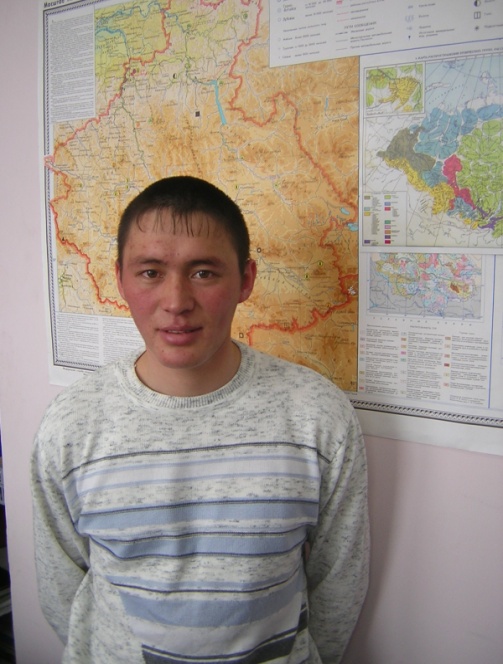 Александр ТокоековУлаган. ТеленгитСвою статью я хочу начать с истории своей родины с. Улаган. Про название Улаган сложено много известных легенд. О том, что в реке Улаганчик когда-то утонул сын великого хана и с тех пор начали называть речку «уул аккан» Улаган. И о том, что некогда здесь жил Улу-Каан – Великий Правитель. Погребен он был в одном из Пазырыкских курганов, которые своими богатыми убранствами прославили наш Алтай на весь мир. Сочные травы высокогорных пастбищ с повышенным содержанием минеральных солей, обилие зверей и дичи, огромное количество рек и озер с множеством и разнообразием рыб, изобилие ягод, съедобных и лекарственных растений, наличие рудных месторождений – все эти факторы в совокупности еще в незапамятные времена привлекали сюда внимание кочевников-скотоводов и охотников. Высокогорные хребты, которые окружают территорию Улаганского района, являлись в те времена как бы естественными крепостями, которые помогали предкам современных улаганцев обороняться от незваных гостей. 253 года назад основная часть населения нашего Горного Алтая добровольно вошли в состав Великой России. Но Улаганские и Кош-Агачские теленгиты еще 109 лет определялись – с кем им быть, и были двоеданцами и платили дань России и в то же время Китаю. И наши зайсаны сделали мудрый выбор: два теленгитских отока – Чуйский (Кöбöкский) во главе с зайсаном Чичканом и Улаганский (Тöлöсский) во главе с зайсаном Тадышем подают летом 1864 года прошение на имя русского императора Александра Второго о принятии их в состав России. Царским указом от 10 октября 1864 года Кöбöкский, затем таким же указом от 12 января 1865 года  Тöлöсский отоки принимаются в подданство Российской империи. С тех пор сменилось три поколения. Может быть, поэтому у Улаганских теленгитов сохранились в нетронутом почти виде этнографические и бытовые особенности кочевников-скотоводов, в их обычаях, традициях и фольклоре есть определенное своеобразие и самобытность.                                                                                                                        Если взять площадь территории района на современном этапе, то она составляет 18394 кв. километров, что равно площади государств Бруней, Гваделупа, Мальта и Пуэрто-Рико вместе взятых. По занимаемой площади в Республике Алтай наш район незначительно уступает только соседнему Кош-Агачскому району, и почти половину территории занимает Алтайский Государственный заповедник.Районным центром является село Улаган, основанное в 1765 году, и расположенное в 420 км от столицы республики г. Горно-Алтайска. Высота над уровнем моря составляет . Плотность населения района составляет меньше 0,6 человека на 1 кв.км. На начало 2009 года в районе проживали 12 213 человек в 13 населенных пунктах, т.е.7 сельских поселений.Климатические условия Улаганского района имеют резко континентальный характер, с коротким летом и продолжительной холодной зимой. Абсолютная температура воздуха достигала зимой минус 58 градусов по Цельсию (январь 2002 года), летом в ясные дни – до плюс 42 градусов. Ночные заморозки с выпадением инея продолжаются иногда до конца июня, после чего ночные заморозки начинаются с конца первой декады августа. Таким образом, безморозный период в центральной части района длится в среднем 42-50 дней. На значительной части высокогорной территории района лето бывает прохладным, для этих мест приемлемо выражение: - «у нас три месяца бывает прохладно, в остальное время – холодно». Зимы в большинстве бывают малоснежные – на открытых участках снег сдувается ветрами, в защищенных от ветра местах средняя глубина снежного покрова достигает 15-, в отдельных случаях – до . В этом году после 16 марта за день в Улаганском районе выпало резко  снега. Со слов старожилов такой снег выпадал в 1945 и 1966 годах. Уникальность природы и климата Улаганского района состоит в том, что там летом можно наблюдать абсолютную белизну сверкающих ледников, кедровые леса, лиственничную тайгу, высокогорную степь и любоваться зреющими плодами различных ягод. И тем самым притягивает с каждым годом всё больше и больше туристов. Улаганский район занимает одно из первых мест не только по красоте своей природы, но в то же время первое место занимает по проблемам нерешенных и медленно решаемых земельных вопросов.Для каждого народа земля – это самое ценное и святое. Если нет земли, то и не будет истории и культуры жителей теленгитов. Из-за земли велись великие войны, которые длились даже веками. А как мы относимся к вопросу земли сегодня? Улаганский район это единственный район в республике, где граждане не реализовали свои права на паевые земли. Хотя 90 процентов населения работали в совхозах и колхозах, и им должны были выдать земельные паи бесплатно, а также и работником медицины, культуры и образования. И совсем уже скоро мы можем потерять право на землю навсегда. Дело в том, что в 2003 году Госсобранием - Эл Курултай РА был принят закон под №15-7, где говориться, если местные жители и юридические лица не оформят свои земельные паи до 01 января 2010 года, то могут автоматически потерять право на землю, как долевые паи. Все земли, которые не оформлены, автоматически перейдут в введение Министерства  имущества. И это даст право продавать земельные участки с аукциона жителям других регионов, а мы в этих аукционах не сможем участвовать, так как у нас нет таких больших денег. Повториться ситуация как в Чемальском, Турачакском, Майминском районах, когда представители других городов России и из Москвы взяли земли в аренду на 49 лет не спрашивая мнения местных жителей. Местные жители остались без сенокосных угодий, а при обращении в суды жители проигрывают дела, так как всё сделано документально и законно (но не по совести). Чтобы не допустить этого, нам надо учиться на ошибках наших соседей.Жители нашего района этим законом так и не воспользовались, но есть еще немного времени. И что же послужило причиной этого? Незнание законов жителями нашего района, неумение отстаивать свои права или бездействие властей, работающих в то время? Этот вопрос задает себе каждый житель района. Но в соседнем Кош-Агачском районе выдали земельные паи всем, кто работал в совхозах и колхозах, а так же в образовательных, культурных и медицинских учреждениях. Призываю всех жителей своего района серьезно задуматься и искать выход из сложившейся острой проблемы земли. А если начнут продавать наши земли с аукциона, тогда что же останется нашим детям, внукам?  Думаю, что люди старшего поколения давно задают себе данный вопрос, особенно в последние пять лет, когда в районе стало модным развитие туризма. Будем сами хозяевами своей Родины, родного уголка, пока есть возможность сохранить и приумножить.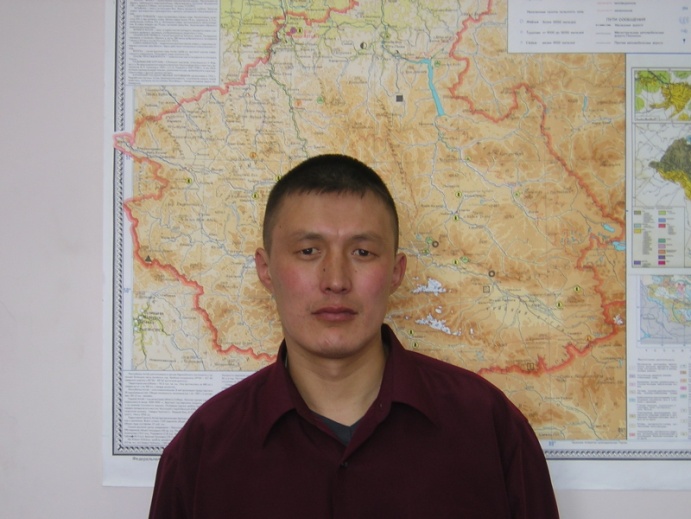 Айдар ТазрашевДоброта хуже воровстваВпервые с вопросами коренных малочисленных народов я столкнулась, будучи Председателем общественной организации «Когутей» в конце 90-х годов. В это время работать было действительно тяжело, в буквальном смысле слова. Связь только телефонная, отсутствие Интернета, незнание законов по коренным малочисленным народам, незнание иностранного языка и многие другие причины являлись препятствиями в деятельности. Но, тем не менее, с помощью наших ученых-активистов, таких как Светлана Тюхтенева, нам приходилось делать некоторые шаги и учиться чему-то.И вот волею судьбы, за активную деятельность по правам коренных малочисленных народов, мы со Светланой были делегированы в г. Стокгольм (Швеция) на Международный Форум коренных малочисленных народов Севера, Сибири и Дальнего Востока. Об этой поездке много было материалов в республиканских СМИ.И вот на этом форуме отдельно рассматривался вопрос о выпуске книги о шаманизме Ольги Харитиди. Коротко затронем, о чем книга. Ольга Харитиди работала простой медсестрой в г. Новосибирске. Летом, как и все новосибирцы, приехала отдыхать в Турочакский район. Здесь она познакомилась с женщиной-шаманкой, которая при знакомстве сказала, якобы у О. Харитиди есть данные научиться шаманизму. Она, уволившись с работы, переезжает в Турочакский район и осваивает секреты шаманки. В своей работе она подробно описывает, что ей пришлось пережить, что она испытывала во время познания или так скажем, просвещения.После распада Советского Союза ее работа за рубежом была принята как «великое первооткрытие» и была переведена на несколько языков. На заработанные деньги она переезжает в Европу, как бы для дальнейшего изучения данного мировоззрения. Но дело здесь тоже не в этом. А в том, что мы, представители коренных народов, об этом узнаем, участвуя в различных международных мероприятиях, или же совсем не знаем. В последние годы на Алтай приезжает очень много ученых, исследователей, писателей с разных уголков земного шара. Мы, как нас учили предки, встречаем гостей, откуда бы они ни были, зачем бы они не приезжали. Делимся самыми сокровенными за просто так. А на самом деле не знаем, для чего вся эта информация будет использована. Сейчас конечно всем известно, что все ученые из «далека», пользуясь нашими бесценными источниками информации, на этом зарабатывают немалые деньги. Кто-то с предлогом изучения алтайского языка открывает здесь филиалы различных вероисповеданий, кто-то отрабатывает свои гранты обучения, кто-то пишет книгу и многое другое. Но мы, коренные народы, которые живем на своей земле такой жизнью и бытом, как нас учили наши родители, предки, порой даже не оцениваем ценность культуры, которую мы несем.Проходя стажировку в Информационном центре «Бирлик», я для себя открыла очень много интересного, полезного. Здесь собрались те люди, которым не безразлично судьба своего народа, которые хотят знать и пользоваться своими правами и научить этому других.  Нашему куратору, руководителю информационного центра «Бирлик» И. В. Солодуха, от имени всех стажеров хочу выразить огромное спасибо за те знания, которые мы здесь получили. Надеюсь, что мы всегда будем сотрудничать, в какой бы организации мы не работали. А остальным участникам желаю больше трудиться, учиться, не останавливаться перед трудностями.Хамида ТадинаСохраним свои священные источникиСреди тюркоязычных и монгольских народов издавна практикуется лечение на целебных источниках - аржан суу. Аржан Чакыр – источник холодный, расположен он в 20-ти км от села Язула Улаганского района. Вода источника вытекает из горы, по желобу. Поездка, моление аржан-суу совершается дважды в год: в июне-июле (это время по состоянию природу называют агаш бури jажарза) и в августе-сентябре (агаш бури саргарза). Пользуются этим аржаном только жители с. Язула. Обычно на нем проводят один или три дня, можно и больше. К поездке семьи, или нескольких семей, готовятся заранее. В канун поездки припасают пищу: пекут тертпек, готовят свежий талкан. Обязательно берется целый кирпичик зеленного чая - Калка чай. Приготавливают специально сметану - каймак.Приехав в аржан-суу, разводят недалеко от источника костер и одного из своих членов посылают за водой к аржан-суу. Перед тем как вариться чай, каждый глава семьи пьет три глотка воды из аржана. Перед принятием первых глотков к источнику привязывают jалама. Привезенные продукты к этому времени раскладывают на чистых подстилках (скатерть). Свежесваренным чаем главы семей угощают огонь. Затем в чашки наливают молоко и с деревянных ложек кропят 3 раза в сторону аржана и вокруг очага. Все собравшиеся поворачиваются, лицом к источнику и проводят мургуул (освящение) 3 раза.После трапезы идут, произнося слова молитвы к аржану. У каждого jалама, их привязывают возле источника и трижды пьют из него воду. Затем начинают умываться под струями холодной воды, После умывания обязательно пьют чай. Перед отъездом в аржан кладут пуговицы, монетки - белые (медные не разрешается), кланяются. У огня остается один или два человека, ожидая, пока он совсем не потухнет. Поднося монетки, пуговицы аржану обязательно почтительно кланяются.Хочу отметить, что в Улаганском районе почти все традиции и обычаи предков сохранились. Это воспитывается с малых лет. А дома обязательно говорить на своем языке. Мы по праву гордимся своими родителями за достойное наше воспитание. И эту культуру мы обязаны передать своим детям и внукам, чтобы они продолжили «дорогу» предков. Сохранение своих традиций и обычаев - обязанность каждого представителя коренного народа. И мы, сегодняшнее поколение, должны делать все зависящее от нас для их сохранения.Хамида ТадинаТеле, теленгеты, теленгитыНа тюркском языке говорило и говорит очень много людей - миллиарды. От снежной Якутии до Центральной Европы, от Сибири до жаркой Индии. Даже в Африке есть поселения, где звучит тюркская речь.Велик и необычен тюркский мир. Самые многочисленные в нем – турки. Они живут в Турции, большой стране, известной во всех уголках мира. Известной своим народом, старинными обычаями, высокой и неповторимой культурой. О ней написаны тысячи книг и статьей.А о тофаларах, которых всего несколько сот человек, наоборот, многого не расскажешь. Они малоизвестны. Обитают в глухой сибирской тайге, в двух-трех деревнях. Зато самый древний и самый чистый тюркский язык, возможно, сохранили именно тофалары. Их жизнь веками протекала почти без общения c другими народами. Ничто не засоряло их речь.Алтай – самое красивое место на свете. Самое родное. Что означает слово «Алтай»? Кто-то теперь переводит его как «золотые горы», кто-то иначе. Но это вовсе не так. Древние тюрки понимали его иначе. Землей предков или Божественной землей называли они «Алтай», свою, вернее, нашу Родину.Язык, который звучал здесь еще в древности, был именно тюркским. Его одними из первых услышали китайцы. Именно китайцы первыми записали слово «тюрк» - «тюкю», что на их языке означает «крепкий», «сильный». Так когда-то писали о северных соседях Китая – об алтайцах, которые удивляли всех своей необычной внешностью. Они были светловолосыми и синеглазыми, отличались силой и военной ловкостью. А еще алтайцев китайские мудрецы называли «теле» Но не всех, а только тех, кто имел «знакомую» китайцам внешность, т.е. были темноволосыми и кареглазыми, как сами китайцы.На сегодняшний день «теле» представляют теленгиты, т.е. коренные жители Кош-Агачского и Улаганского районов, которые по переписи 2002 года составляют 2368 человек от всего населения Республики Алтай. Они отличаются своим менталитетом, характером, укладом быта, диалектом и т.д. На их исконной земле находятся знаменитые на весь мир плато «Укок», где была найдена Укокская принцесса – Оочы бала, Пазырыкский курган и многие другие исторические курганы. А еще эта земля славится своими лечебными родниками – Аржан суу, например как Богузун (Кош-Агачский район). А что самое характерное, этот этнос генетически очень сильно развит в творческом направлении. Улаганский район является малой родиной Заслуженного художника РФ И. Ортонулова, кайчи-сказителя А.Г. Калкина и многих других.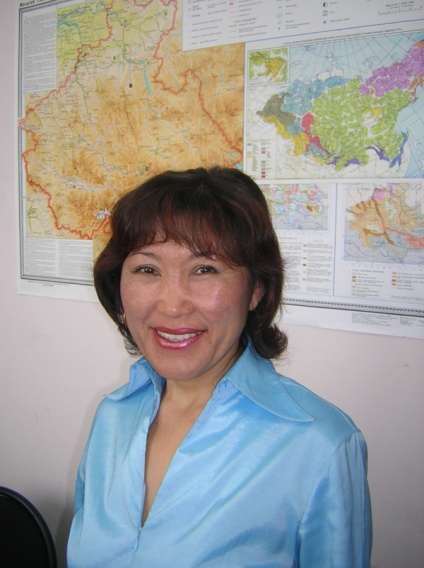 Хамида ТадинаБогат наш край - край теленгитовВ Республике Алтай Улаганский район является одним из десяти районов. Здесь компактно проживают и ведут традиционный образ жизни один из коренных малочисленных народов Горного Алтая – теленгиты. Ежегодно летом приезжают на территорию района многочисленные туристы  из  разных городов и регионов России и из-за рубежа, которых этот прекрасный край удивляет своими культурно-историческими памятниками, святыми местами, целебными источниками, реками и озерами.Район известен знаменитыми на весь мир историческими памятниками пазырыкской культуры (VI-IV в.в. до нашей эры), памятниками средневековья – Челушманской оросительной системой и т.д.Наши реки отличаются бурными и стремительными течениями, воды которых с шумом мчатся среди валунов и глыб по глубоким долинам с округлыми и отвесными склонами. Основные водные артерии Улаганского района – реки Чолушман и Башкаус с бесчисленными большими и малыми притоками.Река Чолушман берет начало из отрогов южной части Шапшальского хребта и сперва впадает в озеро Джулу-Коль (Jуулу-Кöл), расположенное на высоте . над уровнем моря, затем вытекая из него, спокойно несет свои воды по горной тундре, после чего, сжатая скалами, ревущим потоком устремляется вниз по одноименной долине до Телецкого озера. На этом участке река крута со сложнейшими порогами, каньонами, каскадами и водопадами. Общая протяженность реки составляет около . Название реки произошло от теленгитского слова «Чöлÿшкен», что в переводе на русский язык означает «червь». Действительно, с высоты окрестных скал река очень напоминает извивающегося червя. Притоки Чолушмана также богаты водопадами, которые падая с отвесных скал, образуют неописуемые зрелища. Неподалеку от устья реки Чульча (Чöлчи) – правого притока Чолушмана – находится крупнейший каскадный водопад Горного Алтая – Учар.Вторая в районе по величине река Башкаус берет начало с восточной части Курайского хребта, имеет протяженность в 219 км. Название реки произошло от древнетюркского словосочетания «Башкы-őгÿс» (башкы – основная, отдельная, őгÿс – река), с течением времени среди местных жителей это древнее название трансформировалось в Башкőс, Башкуш, Башкаус.По территории села Чибит Улаганского района протекает река Чуя – самый значительный приток Катуни. Именно эта река дала название автомобильной магистрали – Чуйскому тракту, который протянулся с Новосибирска до Монголии.Существенным элементом географического ландшафта района также являются озера. Наибольшее количество озер республики находятся на территории Улаганского района, их здесь насчитывается около трех тысяч, из них 2560 озер насчитано  на территории Алтайского государственного заповедника. Именно здесь располагаются самые большие озера Горного Алтая и Западной Сибири – Телецкое озеро (Алтын-Кöл) и озеро Джулу-Коль (Jуулу-Кöл). Широко известна легенда о происхождении названия озера Алтын-Кöл (Золотое озеро): в неурожайный голодный год местный охотник Чокул нашел золотой самородок величиной с конскую голову и не смог обменять это золото на чашку ячменя. Отчаявшись в своих попытках получить в обмен на это золото пищу, Чокул с великим трудом поднялся на вершину горы и бросил оттуда  золотой самородок в озеро. С тех пор местные жители стали называть это озеро Алтын-Кöл (Золотое озеро), а возвышающуюся над озером гору – Алтын-Туу (Золотая гора). Телецким озеро назвали русские казаки, которые проникли сюда в 1625 году из Кузнецкого острога и обложили ясаком местных теленгитов, среди которых лидирующим был род тёлёсцев (тöлöсöв). Телецкое озеро является вторым в России по объему после Байкала.Озеро Джулу-Коль (Jуулу-Кöл, в переводе «Жирное озеро») расположено на стыке хребтов Шапшальского и Чихачева в верховье р. Чолушман на высоте . над уровнем моря. По преданиям, такое название дали озеру из-за исключительно жирных рыб, которые в изобилии водятся в нем. Во времена СССР на берегу озера работал завод по консервированию рыбы, в настоящее время озеро входит в зону Алтайского государственного заповедника. На 11- автодороги Акташ-Улаган с левой стороны на  протянулось так называемое «Мертвое озеро», местные жители его называют Чöйбöк-Кöл, что в переводе с теленгитского на русский язык означает «Вытянутое озеро». Названию «Мертвое» данное озеро обязано тем, что в отличие от других зарыбленных окрестных озер в нем до недавнего времени не водились рыбы и на него редко садились водоплавающие птицы. В настоящее время в озеро запущены мальки пеляди и форели, в случае их благополучного развития вполне возможно, что такое мрачное и пугающее название озера сменится на более лирическое. Далее вдоль автодороги Акташ-Улаган расположено множество озер, наиболее крупным из которых является озеро Сорулукель (Сорулу-Кőл), длина которого составляет , ширина – , высота над уровнем моря . Название озеру дала долина Сорулу (в переводе - «долина с мелким ручейком»), где в ее низине и расположилось это красивое озеро. Озеро Узункель (Узун-кőл), расположенное на высоте . над уровнем моря, по своей величине занимает второе место среди озер перевала автодороги Акташ-Улаган, имея среднюю ширину в , это озеро протянулось на , что вероятно и дало ему такое характерное название – Узун-кőл, что в переводе означает «Длинное озеро». Очень живописно выглядит расположенное на самом перевале озеро Кедьелукель (Кеjеелÿ-кőл). По поводу происхождения такого названия озера есть предание, по которому в это озеро некогда была брошена оторванная коса мужчины – кеjее. До недавнего времени некрещеные местные взрослые мужчины обривали свои волосы и лишь на макушке оставляли заплетенную косу (кеjее), на конце которой в виде украшения закрепляли бусинки или стеклянные пуговки, именно такая мужская коса и дала название этому зрелищному озеру.Большинство крупных озер района (от  в диаметре и выше) заселены рыбами: осман, пелядь, муксун, форель, карась и др. В Телецком озере, реках Чолушман, Башкаус и их притоках водятся такие рыбы, как таймень, хариус, гольян, сиг-пыжьян (селедка), сиг Правдина (килька), окунь, щука, лещ, налим, елец сибирский, сибирский голец-усач, пестроногий подкаменщик, сибирский подкаменщик и др.В районе расположены свыше полутора десятков широко известных целебных источников. Самый крупный источник расположен в селе Чибит. Вода источника содержит значительное количество кальция, и по этому показателю близка к воде «Ессентуки». Большим содержанием сероводорода отличается целебный источник Адышту, расположенный в 3 км вверх по течению от устья реки Чолушман, на ее правом берегу. По результатам исследований вода источника является гидрокарбонатно-хлоридно-кальциево-магниевой. Большую популярность имеют также другие целебные источники: Мандилу, Азалу, Быркан, Кабак-Тайга, Кызыл-Таш, Тужар, Канду-Айры, Сукбак, Тумчук-Сайар, Белтир, Кайа-Бажы, Кулузун, Кара-Суу (Улу-Ойдык).Растительный мир района необыкновенно богат и разнообразен. Леса занимают громадные площади и прерываются только хребтами, альпийскими лугами и горными тундрами. Основу леса составляют хвойные: кедр, ель, лиственница. Преобладание той или иной породы леса зависит от абсолютной высоты местности и климатических условий. Древесные породы, кроме перечисленных, представлены и лиственными – березой, тополем, осиной, пихтой (бассейны рек Башкаус и Чолушман). Подлески богаты разнообразными кустарниками, преимущественно ягодными: черная смородина, красная смородина, облепиха, смородина альпийская (растет на каменистых склонах), рябина, черемуха, в лесах много голубики и брусники, на полянах растут клубника (земляника) и малина (в Челушманской долине). Сбор ягод и кедровых орехов приносит ощутимый доход местному населению, кроме этого практикуется заготовка лекарственных растений, таких как золотой корень, марьин корень, красный корень, курильский чай, бадан, зверобой и др. Всего на территории района насчитывается свыше ста видов растений, используемых в народной медицине, среди них имеются много эндемических, занесенных в Красную книгу растений. Например - астрагалы, молодушки, панцерии, соссюреи. В расщелинах отвесных скал имеются наросты мумиеносного вещества, из которого изготавливают ценное лекарство – мумие.Богатство животного мира района обусловлено разнообразием природных ландшафтов и богатством растительного мира. Свыше 70 видов млекопитающих, более 320 видов птиц, 10 видов пресмыкающихся и земноводных обитают на территории района. Крупные хищники представлены такими животными как медведь, волк, росомаха, рысь, в верховьях рек Чолушман и Башкаус обитают редкие виды кошачьих – снежный барс (ирбис) и манул, а также алтайский горный баран - архар. В числе пушных зверей в лесных массивах также обитают соболь, белка, заяц, ближе к рыбным водоемам держатся выдра и норка, здесь же обитают барсук, лисица, сурок. Парнокопытные представлены несколькими видами. Это лось, марал, северный олень, сибирская косуля, сибирский горный козел, горный баран (аргали), кабарга. В последние годы, в результате возросшего в мире спроса на продукцию восточной медицины, до критической черты сократилось поголовье кабарги, марала, бурого медведя.Животноводство является основным видом деятельности теленгитов. Кроме овец, коз, лошадей и крупного рогатого скота есть и яки (сарлыки), которых держат в своем хозяйстве немногие. Ещё занимаются сбором ягод, грибов, кедровых шишек, сброшенных сухих рогов диких маралов, а также сезонная охота на пушных зверей составляет немалую долю доходов.В статье использованы материалы «Истории Улаганского района»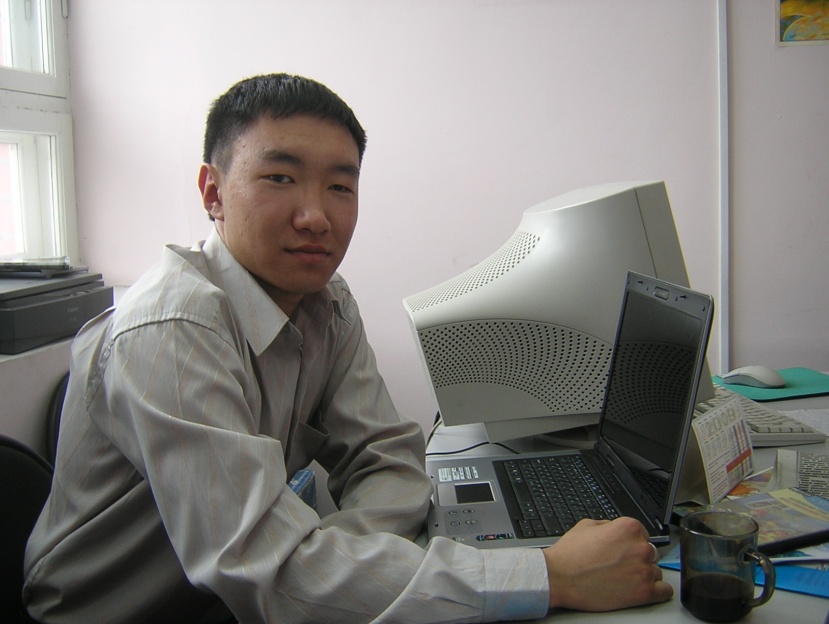 Родион ЧууДеревенька моя деревянная дальняяЯ родилась в г. Горно-Алтайск. Когда я была маленькая, родители переехали в с. Верх-Иша Майминского района Горно-Алтайской автономной области. В то время на Верх-Ише жили четыре семьи, а пятая была наша. Постепенно они стали переезжать в с. Урлу-Аспак, потому что там была 8-летняя школа, больница, магазин. Наша семья тоже выехала. В Урлу-Аспаке была ферма крупного Кызыл-Озёкского совхоза. Мои родители трудились всю свою жизнь на ферме. После образовался Бирюлинский совхоз. Во время перестройки совхоз ликвидировался. Сотни людей, которые проработали всю жизнь в совхозе, потеряли здоровье и остались без работы. Люди стали пить. Молодёжи нечего было делать в селе, и она вынуждена была уезжать в город искать работу. Но в городе, найдя работу, им нужно было решить проблему жилья. Многие, не решив эту проблему, вернулись в село, где их ждала безработица и пьянка. Сегодня коренные жители бесправны на своей земле. Земли наши сданы в аренду на 49 лет заезжим москвичам, а мы остались ни с чем. Люди в основном селе не знают законы о земле. Основной доход жителей села - пенсия, детские пособия  и зарплата работающих бюджетников. Также живём за счёт личного подсобного хозяйства и огорода. Но  вскоре, я думаю, мы будем лишены и этого дохода. Я очень хочу, чтобы наша местная власть повернулась лицом к народу.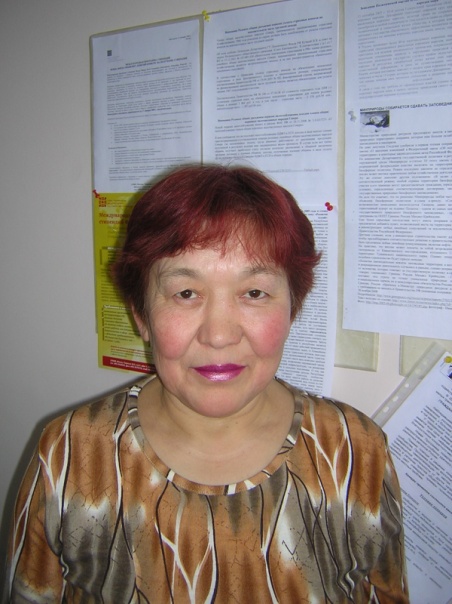 Вера ТадыкинаЧувствуя себя как дома, знай, что в гостях
Алтай - один из прекраснейших уголков нашей зеленой планеты. Мне иногда кажется, что именно здесь находится райский уголок. Голубое небо, по ночам мерцающие звезды, высокие, вечнозеленые горы и прозрачные реки, поющие прекрасные песни о вечном Алтае. Здесь живут прекрасные люди, охраняющие красоту и хранящие загадку вечного Алтая. Они от природы молчаливы, горды и чистосердечны. Мне иногда кажется, что природа создала себе подобных людей. Хранители Алтая, испокон веков почитая природу, не позволяли себе осквернять священные места. Хотя нет построенных храмов для духов горы. Для алтайцев понятие бога - это присутствие человеческой души в сердце. Мы никогда не любили богатых, заевшихся, которые считают себя выше всех, но ценили и любили скромных и благородных. 
Я все это пишу для того, чтоб люди, приезжающие в наш прекрасный уголок, знали характер, нрав и уважали нас. Меня очень возмущает то, что чиновники говорят, что надо сегодня развивать туризм, а сами не создают условия для этого. Приезжие гости теряют разум от красоты наших уголков и начинают вести себя безобразно. Бросают мусор там, где останавливаются, а останавливаются там, где им нравится. Нет определенно отведенных мест для них. Они не знают, что тот маленький клочок поляны, истоптанный ими, дает корм для местного жителя  на месяц. Высокопоставленные лица, которые давно забыли, что есть сельский житель, который живет только за счет собственных сил, не могут понять, почему ругаются, стреляются из-за такой маленькой земли. Гости, приезжающие на второй год, уже чувствуют себя хозяевами и ведут себя очень нагло, мол, мы не первый раз. А человеку, который прожил здесь всю свою сознательную жизнь и который охраняет наследие предков, приходится все это терпеть. Лазят на священные горы, загрязняют родники, привязывают разное тряпье, не понимая смысла всего этого, пишут свои инициалы на камнях гор. Не каждый добрый хозяин все это вытерпит. Взять хотя бы такой простой пример, собираясь в гости к уважаемому человеку, гость тщательно готовится к этому. Постарается узнать, что ему нравится, как поступать в его доме, что говорить и о чем лучше промолчать. Из этого надо делать выводы.
Дарья Курусканова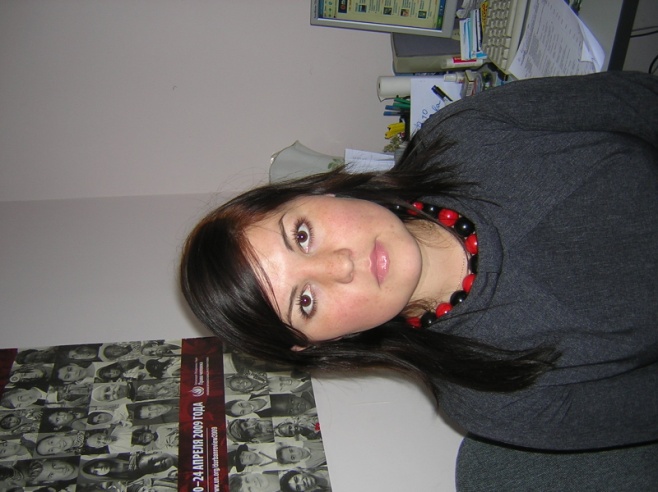 Забытая историяГоды идут, меняется власть, но жизненные проблемы остаются. Кто-то умирает, рождаются дети, и это по закону природы правильно. Но среди множества проблем, не могу быть равнодушной к проблеме алкоголизма. Алкоголизма среди детей, школьников, студентов, женщин. Да я знаю, что об этом много пишут, по телевизору говорят, но эта проблема в послеперестроечное время актуально как никогда. Все знают, как бороться, принимаются программы на федеральном и региональном уровнях власти, но никто не может помочь.Я не хочу кого-то винить, а кого-то оправдывать и тем более учить, как правильно жить, а просто хочу написать простой рассказ, когда-то рассказанный одной бабушкой. А рассказ простой, о народе и о былых годах. Коренные народы Алтая от природы очень мужественные, сдержанные люди. А еще есть положительная черта - никогда не бросать человека в беде - это основной закон тайги. И здесь оказывают влияние  наши традиции и мировоззрение. Все наши традиции и жизнь, так тесно связанны с природой, что иногда задумываешься, кто кем руководит. Почитая природу, ты приобретаешь гармонию души, и нельзя терять связь с природой. Неуважение и ненависть нарушает все, и люди начинают терять контроль, идут друг на друга с ружьем, забывая, что они часть природы и часть друг друга.Наверное, так повелось, что люди на земле без войны жить не могут. Война - это самое страшное, что есть на всем белом свете, когда ЧЕЛОВЕК убивает человека. Здесь в основном страдают женщины, дети. И в такие страшные времена начинаешь не жить, а выживать. Кругом нищета, горе и голод, не знаешь, кому помочь, кому высказаться. Работали от зари до зари, успевая растить детей. Детей не делили на «своих» и «чужих», все они были детьми. Помогали друг другу всем, чем могли.А женщина – мать, потерявшая сына, мужа от бессилия, от горя не знала чем лечить душевную рану. В «запои»  никто не уходил. Но горе есть горе, от него не убежишь и не избавишься, плакать вечером и ночью строго запрещалось, так как этим ты привлекаешь в дом «нечистых духов». И наверно в такие годы появилось выражение «почернеть от горя». Словами горю не поможешь, но в каждой семье и у каждого рода были почитаемые люди. Видя, что ей очень плохо, он мастерил новую трубку, шил кисет, набивал табаком и приходил к женщине домой. Усаживаясь вокруг очага, он прикуривал трубку и со словами: «Знаю, что горе тебя съедает изнутри. И в такой трудный момент тебе надо чем – то лечить душу. Есть на земле два зла - это алкоголь, и табак. Я как старший, даю тебе эту трубку, чтоб ты хоть как – то подавляла горе. Если ты выберешь второе, то ты потеряешь уважение, опозоришь наш род, и не сможешь на ноги поставить своих детей». Так женщина начинала курить. Если девушка или женщина курила просто так (как правило, такого не бывало) её обвиняли в том, что она нарекает себе страшную судьбу, и на ней не каждый женится. Потому что считалась она нечистой женщиной (кокымай бала).Мне кажется, если в такие тяжелые и страшные годы люди могли устоять перед трудностями и не спиться, то сегодня, нужно возрождать традиции и обычаи своего народа, с помощью которых решать эту нарастающую проблему российского общества.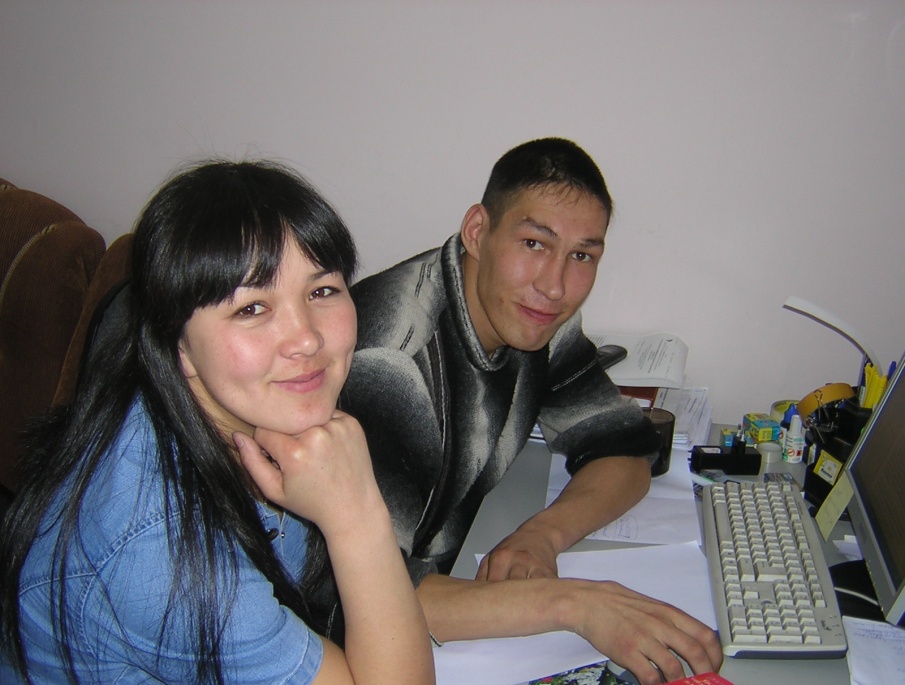 Галина ШуроваРазмышление о настоящем и будущемВ Турочакском районе Республики Алтай на противоположных берегах Телецкого озера находятся два села. На правом берегу - с. Артыбаш, на левом - с. Иогач. Их соединяет мост, разделяющий Телецкое озеро и р. Бия.Телецкое озеро считается одним из красивейших мест Горного Алтая. Своеобразие климата, богатство растительного и животного мира, удивительное сочетание высоких гор и большой массы чистейшей озёрной воды создаёт неповторимый по красоте природный комплекс, который привлекает огромное количество туристов. На территории с. Иогач и с. Артыбаш  действуют многочисленные турбазы, многие из которых действуют без соблюдения технических, санитарных и прочих требований: «Золотое озеро», «Эдем», «Старый замок», «Жемчужина», «Серебряный берег», «Юрток», «Исток», «Тайга», «Турсиб» и другие.На территории Артыбашского сельского поселения отсутствуют поля фильтрации, существует несанкционированная свалка в с. Иогач, куда со всех турбаз вывозят твердые и жидкие отходы. Свалка находится недалеко от истока реки Бия, на расстоянии . В период таяния снегов и проливных дождей со свалки все смывается в р. Бия, тем самым загрязняя питьевые источники сельских жителей. Они, кстати, проживают в ста метрах от свалки, там и пасется скот. Были случаи падежа скота из-за отравлений на свалке. А одна из причин таких нежелательных случаев – это свалка мусора на не отведенных местах.В результате деятельности турбаз загрязняется окружающая среда на землях традиционного проживания и хозяйственной деятельности коренных народов тубаларов, которые не получают никакой компенсации за нанесенный материальный ущерб. Хотя здоровье нельзя оценивать в денежном отношении.Общины коренных народов, которые находятся на территории Артыбашского сельского поселения, неоднократно поднимали проблему биоотходов, которые сливались в озеро. Был случай обращения к Президенту РФ. Но проблема осталось нерешенной до сих пор. Увеличился поток отдыхающих из других регионов России, в том числе и “диких” туристов. С постоянным увеличением количества лодок, катеров озеро загрязняется нефтяными отходами. С одной стороны, для местных жителей появилась возможность заработка, но необдуманная туристическая инфраструктура на озере ведет к экологическим проблемам, нарушая биобаланс окружающей среды. Для решения вышесказанных проблем по инициативе Алтайского государственного заповедника было создано Некоммерческое Партнерство «Совет Телецкого Озера». Борис Сапкин, председатель Союза Общин «Бия», представляет коренных малочисленных народов - тубаларов, челканцев, кумандинцев, шорцев.Вопрос создания территории традиционного природопользования коренных народов тубаларов на сегодня остается открытым. Также очень болезненно стоит проблема о сохранении языка, обычаев и традиций тубаларов. На данный момент у нас в селе некоторые представители коренных народов занимаются вопросами земли и леса для личной выгоды, мало кто задумывается, что станет в будущем, если продадим землю и вырубим священное дерево-кедр, и что оставим мы своим потомкам, сможем ли мы сохраниться в будущем как этнос. Уже больше 5 лет прошло, как было принято решение о строительстве культурного центра  в с. Артыбаш. Но до сих пор строительство не начато, и причин здесь несколько. Во-первых, сельская администрация села долгое время препятствовала выделению и оформлению земельного участка. Во-вторых, нет согласованности в действиях между общинами. Принята Республиканская программа по развитию коренных малочисленных народов 2009-2015гг. Это всего лишь часть многочисленных проблем тубаларов, проживающих на этих двух «перспективных» и «развивающихся» сел. А их насчитывается бесчисленное множество. В решении вопросов, от малых до глобальных, немаловажную роль играют общины коренных малочисленных народов. И, хочется надеяться, оценивая всю ситуацию - общины и местная власть найдут общий язык и будут найдены пути решения этих проблем, препятствующих развитию и сохранению исчезающих народов.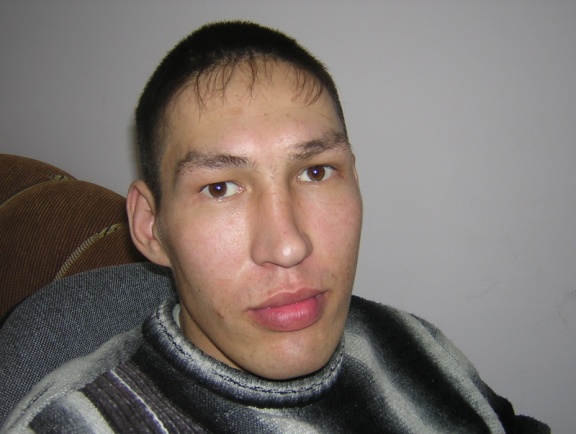 Денис Едуеков